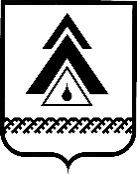 администрация Нижневартовского районаХанты-Мансийского автономного округа – ЮгрыПОСТАНОВЛЕНИЕОб утверждении Порядка казначейского сопровождения средствВ соответствии с пунктом 5 статьи 242.23 Бюджетного кодекса Российской Федерации, постановлением Правительства Российской Федерации от 1 декабря 2021 года № 2155 «Об утверждении общих требований к порядку осуществления финансовыми органами субъектов Российской Федерации (муниципальных образований) казначейского сопровождения средств»:1. Утвердить Порядок казначейского сопровождения средств согласно приложению.2. Отделу делопроизводства, контроля и обеспечения работы руководства управления обеспечения деятельности администрации района (Ю.В. Мороз) разместить постановление на официальном веб-сайте администрации района: www.nvraion.ru.3. Управлению общественных связей и информационной политики администрации района (Л.Д. Михеева) опубликовать постановление                               в приложении «Официальный бюллетень» к районной газете «Новости Приобья».4. Постановление вступает в силу после его официального опубликования (обнародования) и распространяется на правоотношения, возникшие                               с 01.01.2022.5. Контроль за выполнением постановления возложить на заместителя главы района по экономике и финансам Т.А. Колокольцеву.Глава района                                                                                        Б.А. СаломатинПриложение к постановлению администрации районаот 28.02.2022 № 342Порядокказначейского сопровождения средств (далее – Порядок)1. Настоящий Порядок устанавливает порядок осуществления департаментом финансов администрации района (далее – департамент финансов) казначейского сопровождения средств, получаемых (полученных) участниками казначейского сопровождения из бюджета Нижневартовского района (далее – целевые средства, участник казначейского сопровождения)               на основании:муниципальных контрактов о поставке товаров, выполнении работ, оказании услуг (далее – муниципальные контракты);договоров (соглашений) о предоставлении субсидий, договоров                            о предоставлении бюджетных инвестиций в соответствии со статьей 80 Бюджетного кодекса Российской Федерации, договоров о предоставлении взносов в уставные (складочные) капиталы (вкладов в имущество) юридических лиц (их дочерних обществ), источником финансового обеспечения исполнения которых являются субсидии и бюджетные инвестиции, указанные в настоящем абзаце (далее – договоры (соглашения);контрактов (договоров) о поставке товаров, выполнении работ, оказании услуг, источником финансового обеспечения исполнения обязательств                                по которым являются средства, предоставленные в рамках исполнения муниципальных контрактов, договоров (соглашений), указанных в абзацах втором и третьем настоящего пункта (далее – контракт (договор).2. Положения настоящего Порядка распространяются на средства, получаемые участниками казначейского сопровождения, при условии установления решением Думы района о бюджете на текущий финансовый год       и плановый период осуществления казначейского сопровождения средств                  в соответствии со статьей 242.26 Бюджетного кодекса Российской Федерации.3. Положения Порядка, касающиеся договоров (соглашений), контрактов (договоров), распространяются на концессионные соглашения, соглашения                   о муниципально-частном партнерстве, контракты (договоры), источником финансового обеспечения которых являются указанные соглашения, если федеральными законами или решениями Правительства Российской Федерации, предусмотренными подпунктом 2 пункта 1 статьи 242.26 Бюджетного кодекса Российской Федерации, установлены требования                       об осуществлении казначейского сопровождения целевых средств, предоставляемых на основании таких соглашений.4. Муниципальные контракты, договоры (соглашения), контракты (договоры) должны содержать в том числе положения:об открытии в департаменте финансов участниками казначейского сопровождения лицевых счетов для осуществления и отражения операций                    со средствами участников казначейского сопровождения в соответствии                      с порядком открытия лицевых счетов департаментом финансов участникам казначейского сопровождения, установленным департаментом финансов (далее – порядок открытия лицевых счетов);о предоставлении в департамент финансов документов, установленных порядком осуществления департаментом финансов санкционирования операций со средствами участников казначейского сопровождения при казначейском сопровождении целевых средств, утвержденным департаментом финансов в соответствии с пунктом 5 статьи 242.23 Бюджетного кодекса Российской Федерации (далее – порядок санкционирования);об указании в контрактах (договорах), распоряжениях, а также документах, установленных порядком санкционирования, идентификатора муниципального контракта, договора (соглашения) о предоставлении субсидий, договоров о предоставлении бюджетных инвестиций в соответствии со статьей 80 Бюджетного кодекса Российской Федерации, сформированного в порядке, установленном Министерством финансов Российской Федерации;о ведении раздельного учета результатов финансово-хозяйственной деятельности по каждому муниципальному контракту, договору (соглашению), контракту (договору) в соответствии с порядком, установленным Правительством Российской Федерации;о формировании в установленных Правительством Российской Федерации случаях информации о структуре цены муниципального контракта, контракта (договора), суммы средств, предусмотренной договором (соглашением), в порядке и по форме, установленным Министерством финансов Российской Федерации;о соблюдении запретов на перечисление средств с лицевого счета, предназначенного для учета операций со средствами участников казначейского сопровождения, установленных пунктом 3 статьи 242.23 Бюджетного кодекса Российской Федерации;о соблюдении в случаях и порядке, установленных Правительством Российской Федерации, положений по расширенному казначейскому сопровождению в соответствии со статьей 242.24 Бюджетного кодекса Российской Федерации.5. Операции с целевыми средствами участника казначейского сопровождения осуществляются на казначейском счете для осуществления                и отражения операций с денежными средствами участников казначейского сопровождения, открываемом в Управлении Федерального казначейства                    по Ханты-Мансийскому автономному округу – Югре (далее – Управление Федерального казначейства), на лицевом счете участника казначейского сопровождения (далее – лицевой счет), открываемом в соответствии с порядком открытия лицевых счетов.При казначейском сопровождении субсидий, предоставляемых участникам казначейского сопровождения, предоставление таких субсидий осуществляется с лицевого счета получателя бюджетных средств в пределах лимитов бюджетных обязательств, доведенных получателю бюджетных средств для предоставления субсидии по кодам бюджетной классификации                 с указанием кодов дополнительной классификации расходов местного бюджета (мероприятия, типа средств).Перечисление субсидий участникам казначейского сопровождения                   с лицевых счетов, указанных в пункте 12 настоящего Порядка,                                    на соответствующие лицевые счета, открытые в департаменте финансов для учета операций, осуществляемых бюджетными и автономными учреждениями, получателями средств из бюджета, получающими средства из местного бюджета на основании договоров (соглашений) о предоставлении субсидий, осуществляется в порядке, установленном департаментом финансов, в пределах суммы, необходимой для оплаты денежных обязательств по расходам участника казначейского сопровождения, источником финансового обеспечения которых являются субсидии.Операции по списанию целевых средств, источником финансового обеспечения которых являются субсидии, предоставляемые участникам казначейского сопровождения, указанные в пункте 12 настоящего Порядка, осуществляются не позднее 2-го рабочего дня, следующего за днем представления участником казначейского сопровождения в департамент финансов распоряжений для оплаты денежных обязательств участника казначейского сопровождения, после их проверки в соответствии с порядком санкционирования.6. При открытии в департаменте финансов лицевых счетов                                и осуществлении операций на указанных лицевых счетах Управлением Федерального казначейства осуществляется проведение бюджетного мониторинга в порядке, установленном Правительством Российской Федерации в соответствии со статьей 242.13-1 Бюджетного кодекса Российской Федерации.7. Операции с целевыми средствами, отраженными на лицевых счетах, проводятся после осуществления департаментом финансов санкционирования расходов в соответствии с порядком санкционирования.8. При казначейском сопровождении ведение и использование лицевого счета (режим лицевого счета), на котором осуществляются операции, указанные в пункте 4 Порядка, участники казначейского сопровождения обязаны соблюдать требования, предусмотренные пунктом 3 статьи 242.23 Бюджетного кодекса Российской Федерации, устанавливающие запрет                    на перечисление средств с лицевого счета.В дополнение к условиям, установленным пунктом 3 статьи 242.23 Бюджетного кодекса Российской Федерации, в муниципальных контрактах, договорах (соглашениях), контрактах (договорах) предусматривается соблюдение условий:о запрете осуществления операций на лицевом счете, об отказе                           в осуществлении операций на лицевом счете при наличии оснований, указанных в пунктах 10 и 11 статьи 242.13-1 Бюджетного кодекса Российской Федерации соответственно, а также о приостановлении операций на лицевом счете в соответствии с пунктом 3 указанной статьи в порядке, предусмотренном Правительством Российской Федерации;о перечислении целевых средств на счета, открытые участнику казначейского сопровождения в учреждении Центрального банка Российской Федерации или в кредитной организации (далее – банк), при оплате обязательств, предусмотренных подпунктом 3 пункта 3 статьи 242.23 Бюджетного кодекса Российской Федерации, а также обязательств                            по накладным расходам, связанным с исполнением муниципального) контракта, договора (соглашения), контракта (договора), в соответствии                        с порядком санкционирования.9. Департамент финансов осуществляет расширенное казначейское сопровождение целевых средств в случаях и в порядке, установленных Правилами расширенного казначейского сопровождения, утвержденными постановлением Правительства Российской Федерации от 24 ноября 2021 года № 2024 «О правилах казначейского сопровождения».10. Казначейское сопровождение целевых средств, предоставляемых                на основании муниципальных контрактов, договоров (соглашений), контрактов (договоров), содержащих сведения, составляющие государственную тайну или относимые к охраняемой в соответствии с законодательством Российской Федерации иной информации ограниченного доступа (далее – сведения, составляющие государственную тайну), осуществляется с соблюдением требований, установленных законодательством Российской Федерации                       о защите государственной и иной охраняемой законом тайны.11. При казначейском сопровождении обмен документами между департаментом финансов, получателем средств местного бюджета, до которого доведены лимиты бюджетных обязательств на предоставление субсидий               или бюджетных инвестиций (далее – получатель бюджетных средств),                      на заключение муниципальных контрактов, и участником казначейского сопровождения осуществляется с применением усиленной квалифицированной электронной подписи лица, уполномоченного действовать от имени получателя бюджетных средств, муниципального заказчика или участника казначейского сопровождения (далее – электронная подпись).В случае обмена документами, содержащими сведения, составляющие государственную тайну, а также в случае отсутствия у участника казначейского сопровождения технической возможности информационного обмена                          с применением электронной подписи документооборот осуществляется                  на бумажном носителе с одновременным представлением документов                       на машинном носителе.Представление и хранение документов, предусмотренных Порядком, содержащих сведения, составляющие государственную тайну, осуществляется с соблюдением требований, установленных законодательством Российской Федерации о защите государственной и иной охраняемой законом тайны.12. Информация о муниципальных контрактах, договорах (соглашениях), контрактах (договорах), о лицевых счетах и об операциях по зачислению                  и списанию целевых средств, отраженных на лицевых счетах, в порядке, установленном Федеральным казначейством, ежедневно (в рабочие дни) предоставляется департаментом финансов в подсистему информационно-аналитического обеспечения государственной интегрированной информационной системы управления общественными финансами «Электронный бюджет», оператором которой является Федеральное казначейство.от 28.02.2022г. Нижневартовск№ 342          